MEDIA ADVISORY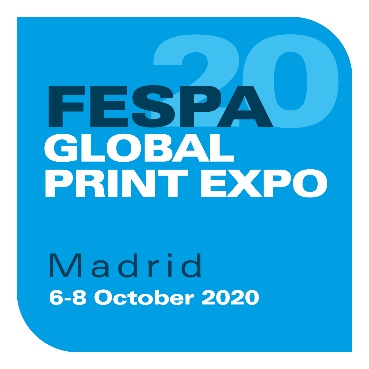 20 March 2020	FESPA 2020 EVENTS TO RETURN TO MADRID IN OCTOBER 2020FESPA today announces that its flagship event, Global Print Expo, will return to IFEMA – Feria de Madrid from 6 – 8 October 2020, along with its co-located events, European Sign Expo and Sportswear Pro. The three exhibitions, which were originally scheduled to take place from 24 – 27 March, had to be postponed due to the disruption caused by the COVID-19 outbreak in mainland Europe.FESPA CEO Neil Felton says: “Despite the ongoing impact that the coronavirus is having on the speciality print sector, we’ve been overwhelmed by the strong demand from our global community for a FESPA platform in 2020. Therefore, we are extremely pleased to confirm that our shows will be going ahead on these re-scheduled dates and we’re very grateful to IFEMA team, who have been fully supportive of our decision under the extraordinary circumstances.”He continues: “Throughout this difficult time, we remain in close dialogue and consultation with our exhibitors to establish how FESPA is able to best support their 2020 product launches, engage with existing customers and nurture new prospects in the speciality print sector to fuel their future growth. We remain confident in the unique value of FESPA Global Print Expo for our specific stakeholder community.”FESPA will provide further updates regarding the events in due course.ENDSAbout FESPA Founded in 1962, FESPA is a global federation of Associations for the screen printing, digital printing and textile printing community. FESPA’s dual aim is to promote screen printing and digital imaging and to share knowledge about screen and digital printing with its members across the world, helping them to grow their businesses and learn about the latest developments in their fast growing industries.  FESPA Profit for Purpose 
The shareholders are the industry. FESPA has invested millions of Euros into the global printing community over the last seven years, supporting the growth of the market. For more information visit www.fespa.com FESPA Print CensusThe FESPA Print Census is a global research project to understand the wide format, screen and digital print community. It is the largest data gathering project of its kind. Forthcoming FESPA events include:FESPA Global Print Expo, 6 – 8 October 2020, IFEMA, Madrid, SpainEuropean Sign Expo, 6 – 8 October 2020, IFEMA, Madrid, SpainSportswear Pro, 6 – 8 October 2020, IFEMA, Madrid, SpainFESPA Global Print Expo, 18-21 May 2021, Messe München, Munich, GermanyEuropean Sign Expo, 18-21 May 2021, Messe München, Munich, GermanyIssued on behalf of FESPA by AD CommunicationsFor further information, please contact:Michael Grass/Imogen Woods				Neil FeltonAD Communications  					FESPATel: + 44 (0) 1372 464470        				Tel: +44 (0) 1737 240788Email: mgrass@adcomms.co.uk             iwoods@adcomms.co.uk  	